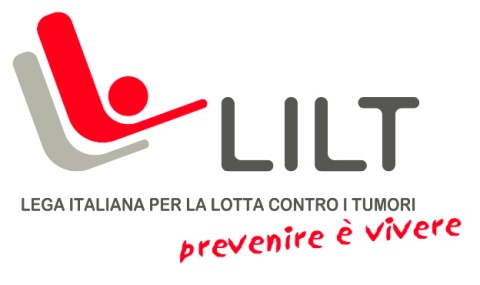 ________________________________________________________________________________		Crotone, lì 13.02.2023			                                                 Ai Sig.ri Consiglieri e RevisoriAi signori soci LILT Crotone                  Loro sedi Invio tramite mail Oggetto: Convocazione Assemblea dei soci Sigg. Consiglieri e Sig. Revisore si avvisa la S.V. che in data  20 febbraio 2023 ore 15,00 in prima convocazione ed in data 27 febbraio 2023 in seconda convocazione ore 19,45 si terrà la riunione del dell’assemblea dei soci  con modalità di  videoconferenza sulla piattaforma “Meet” secondo le indicazioni ed il link di collegamento che verrà inviato ai consiglieri e al revisore attraverso mail entro il giorno precedente alla riunione; i soci che vorranno partecipare si metteranno in contatto con la sede  entro il giorno 22 febbraio 2022 ore 12,00 per richiedere il link necessario per il collegamento. La riunione si intenderà svolta presso i locali della sede dell’Associazione provinciale Lilt di Crotone  alla via Botteghelle 20 e/o presso le rispettive singole residenze del Presidente e del segretario verbalizzante.L’assemblea dei soci  si riunirà per discutere e deliberare sul seguente OdG:Approvazione  Bilancio Consuntivo 2022 e relazioni allegate e deliberazioni conseguenti.Il presente avviso sara’ pubblicato sul sito www.liltcrotone.it e resterà anche  affisso in bacheca presso la sede dell’associazione.Cordiali Saluti                                                                                                                       Il PRESIDENTE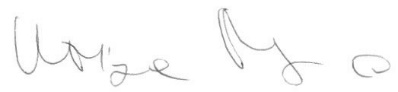 LEGA ITALIANA PER LA LOTTA CONTRO I TUMORI ASSOCIAZIONE PROVINCIALE DI CROTONE ODVTel./fax 0962 901594Via Botteghelle 20-2288900 CROTONE (KR)e-mail: liltcrotone@libero.itAlbo Volontariato n. 111 C.F. 91013220792                                                                                                                                                                                                                                                                                                                                                                                                                                                                                                                                                                                                                                                                                                                                                                                                                                                                                                                                                                                                                                                                                                                                                                                                                                                                                                                                                                                                                                                                                                                                                                                                                                                                                                                                                                                                                                                                                                                                                                                                                                                                                                                                                                                                                                                                                                                                                                                                                                                                                                                                                                                                                                                                                                                                                                                                                                                                                                                                                                                                                                                                                                                                                                                                                                                                                                                                                                                                                                                                                                                                                                                                                                                                                                                                                                                                                                                                                                                                                                                                                                                                                                                                                                                                                                                                                                                                                                                                                                                                                                                                                                                                                                                                                                                                                                                                                                                                                                                                                                                                                                                                                                                                                                                                                                                                                                                                                                                                                                                                                                                                                                                                                                                                                                                                                                                                                                                                                                                                                                                                                                                                                                                                                                                                                                                                                                                                                                                                                                                                                                                                                                                                                                                                                                                                                                                                                                                                                                                                                                                                                                                                                                                                                                                                                                                                                                                                                                                                                                                                                                                                                                                                                                                                                                                                                                                                                                                                                                                                                                                                                                                                                                                                                                                                 Sito Web: liltcrotone.it